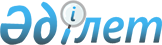 Об утверждении коэффициента зонирования (К зон), учитывающий месторасположение объекта налогооблажения в населенных пунктах Индерского района
					
			Утративший силу
			
			
		
					Постановление акимата Индерского района Атырауской области от 23 ноября 2020 года № 226. Зарегистрировано Департаментом юстиции Атырауской области 27 ноября 2020 года № 4789. Утратило силу постановлением акимата Индерского района Атырауской области от 26.03.2021 № 34 (вводится в действие по истечении десяти календарных дней после дня его первого официального опубликования)
      Сноска. Утратило силу постановлением акимата Индерского района Атырауской области от 26.03.2021 № 34 (вводится в действие по истечении десяти календарных дней после дня его первого официального опубликования).
      В соответствии с пунктом 6 статьи 529 Кодекса Республики Казахстан от 25 декабря 2017 года "О налогах и других обязательных платежах в бюджет" (Налоговый кодекс), со статьей 31 Закона Республики Казахстан от 23 января 2001 года "О местном государственном управлении и самоуправлении в Республике Казахстан", Законом Республики Казахстан от 24 мая 2018 года "О внесении изменений и дополнений в некоторые законодательные акты Республики Казахстан по вопросам совершенствования регулирования предпринимательской деятельности", приказом Министра информации и коммуникаций Республики Казахстан от 12 ноября 2018 года № 475 "Об утверждении Методики расчета коэффициента зонирования" (зарегистрирован в Реестре государственной регистрации нормативных правовых актов № 17847), приказом исполняющего обязанности Министра по инвестициям и развитию Республики Казахстан от 28 января 2016 года № 91 "Об утверждении коэффициента зонирования, учитывающего месторасположение объекта налогообложения в населенном пункте" (зарегистрирован в Реестре государственной регистрации нормативных правовых актов № 13326), акимат Индерского района ПОСТАНОВЛЯЕТ:
      1. Утвердить коэффициенты зонирования (К зон), учитывающий месторасположение объекта налогообложения в населенных пунктах Индерского района согласно приложению к настоящему постановлению.
      2. Контроль за исполнением настоящего постановления возложить на заместителя акима района Утегулова С.
      3. Настоящее постановление вступает в силу со дня государственной регистрации в органах юстиции, вводится в действие по истечении десяти календарных дней после дня его первого официального опубликования и распространяется на правоотношения, возникшие с 1 января 2021 года. Коэффициент зонирования (К зон), учитывающий месторасположение объекта налогообложения в населенных пунктах Индерского района
					© 2012. РГП на ПХВ «Институт законодательства и правовой информации Республики Казахстан» Министерства юстиции Республики Казахстан
				
      Аким района

М. Қалауи
Приложение к постановлению акима района от 23 ноября 2020 года № 226
№
Месторасположение
Коэффициент зонирования
поселка Индербор
поселка Индербор
поселка Индербор
1
ул.Конаева Д., Тайсойган, Майдырова Б., Каражанова К., Бейбарыс, Бейбитшилик, Шыршалы, Казиева К., Копбаева 
2
2
Асанкайгы, Нуркасынов, Кунанбаева А., Аубакирова Т., Шахтер, Коргантау, Сейфуллина С., Актау, Мусабаева Т., микрорайоны Болашак, Шыгыс и Барлаушы
2
3
ул.Монкеулы М., Бозекенова Б., Казахстан, Утемисова М., Валиханова Ч., 3 участок, микрорайон Коктем, Кубашева, проезд 1-9, Толенбаева, Сатпаева К., Нысанбаева Б., Мендигалиева, ул.Султангалиева Д., Момышулы Б., Имангазиева К., Иманова А., Жабаева Ж., Тухфатова К., Бектурганова, 4 участок, Молдагуловой А., Маметовой М., Горького М.
2
4
Буденевский сельский округ
1,9
5
Жарсуатский сельский округ
1,9
6
Коктогайский сельский округ
1,9
7
Елтайский сельский округ
1,9
8
Есболский сельский округ
1,9
9
Орликовский сельский округ
1,9